NAGRODA KARSKI2020 dla młodych – FORMULARZ ZGŁOSZENIOWY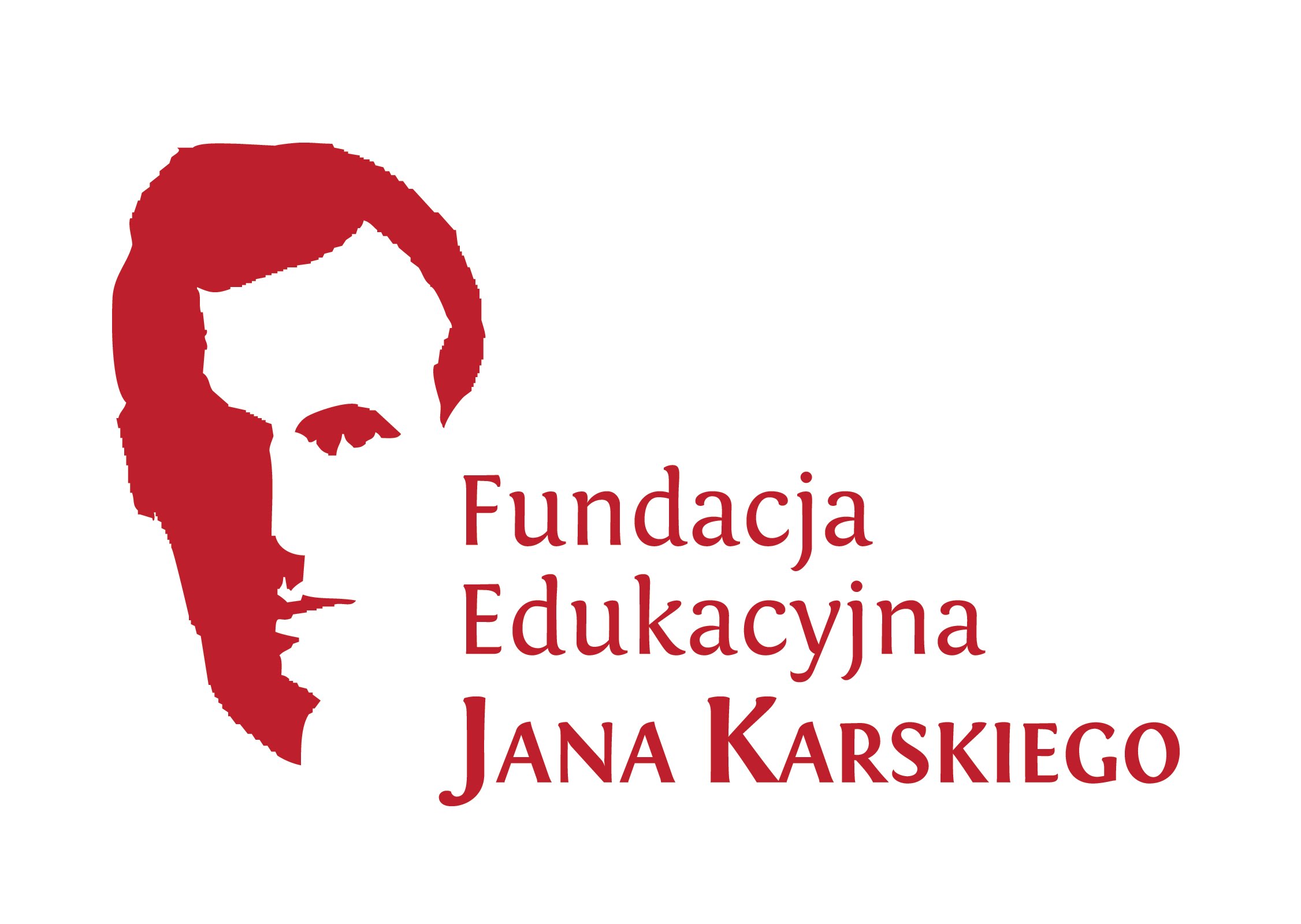 Imię i nazwisko Adres zamieszkaniaAdres e- mail Numer telefonu Dlaczego właśnie wskazana osoba powinna zostać nagrodzona? Jakie konkretne działania inicjatywy podjęła w roku 2020, które kwalifikują wskazaną osobę do Nagrody. Min 500 znaków-max.1800Ze szczególnym uwzględnieniem, jaką postawą w duchu wartości Jana Karskiego wyróżnia się kandydat/kandydatka? (odwagą, tolerancją, empatią, obroną godności i praw człowieka, inne, jakie?).  Min 500 znaków-max.1800Oświadczenia, zdjęcia, artykuły z prasowe, lub inne szczegóły przybliżające kandydata/kandydatkę i jego/jej inicjatywy lub działaniaProszę dołączyć do maila  na adres: kontakt@jankarski.netImię i nazwiskoOrganizacja ( jeśli dotyczy)Adres e-mailNr telefonu Administratorem Pani/Pana danych osobowych jest Fundacja Edukacyjna Jana Karskiego z siedzibą w Warszawie (02-014) przy ul. Nowogrodzkiej 68 („Fundacja”). Pani/Pana dane osobowe zbierane przez Fundację przetwarzane są na zasadach określonych w przepisach o ochronie danych osobowych, w tym w rozporządzeniu Parlamentu Europejskiego i Rady (UE) 2016/679 z dnia 27 kwietnia 2016 r. w sprawie ochrony osób fizycznych w związku z przetwarzaniem danych osobowych i w sprawie swobodnego przepływu takich danych oraz uchylenia dyrektywy 95/46/WE (ogólne rozporządzenie o ochronie danych) („RODO”). Fundacja zachowuje Pani/Pana dane osobowe w poufności i zabezpiecza je przed niepowołanym dostępem osób trzecich na zasadach określonych w RODO. Może Pani/Pan skontaktować się z Fundacją za pośrednictwem adresu e-mail: kontakt@jankarski.net Pani/Pana dane osobowe są przetwarzane w celu przyznania Nagrody Karski2020 Fundacji na podstawie prawnie uzasadnionego interesu – art. 6 ust. 1 lit. f RODO. Ma Pani/Pan prawo do wyrażenia sprzeciwu wobec przetwarzania danych osobowych. Pani/Pana dane osobowe mogą być przekazywane podmiotom, z pomocą których Fundacja realizuje wskazany cel, w tym podmiotom utrzymującym infrastrukturę IT. Pani/Pana dane osobowe są przechowywane do momentu wniesienia sprzeciwu. Ma Pani/Pan prawo do żądania dostępu do danych osobowych, ich sprostowania, usunięcia, przenoszenia oraz ograniczenia przetwarzania. Każdemu przysługuje prawo wniesienia skargi do Prezesa Urzędu Ochrony Danych Osobowych. Podanie danych osobowych jest dobrowolne, ale niezbędne do wybrania kandydatów do Nagrody.OświadczeniaOświadczam, że wyrażam zgodę na przetwarzanie moich danych osobowych dla potrzeb Konkursu. Zgodnie z przepisami ustawy z dnia 10 maja 2018 r. o ochronie danych osobowych (Dz.U.z2018 r., poz. 1000), Rozporządzeniem Parlamentu Europejskiego i Rady UE z dnia 27 kwietnia 2016r.w sprawie ochrony osób fizycznych w związku z przetwarzaniem danych osobowych i w sprawie swobodnego przepływu takich danych oraz uchylenia dyrektywy 95/46/WE, RODO.Jeśli chcesz przyłączyć się do zbiórki na Nagrody wejdź w linkhttps://zrzutka.pl/z/nagrodakarski2020